三重區重陽路四段一間珠寶店於112年8月21日下午2時30分許，被搶1名身材微胖，身穿灰衣、灰黑牛仔褲的搶匪，搶走2錢重，價值約2萬元的金項鍊後，掏出刀械，搶走金項鍊(如圖片)逃逸，前後過程僅1分鐘， 請會員回收舊金時請注意，為維護身家財產安全，保全設施要足夠，對周遭環境要提高警覺。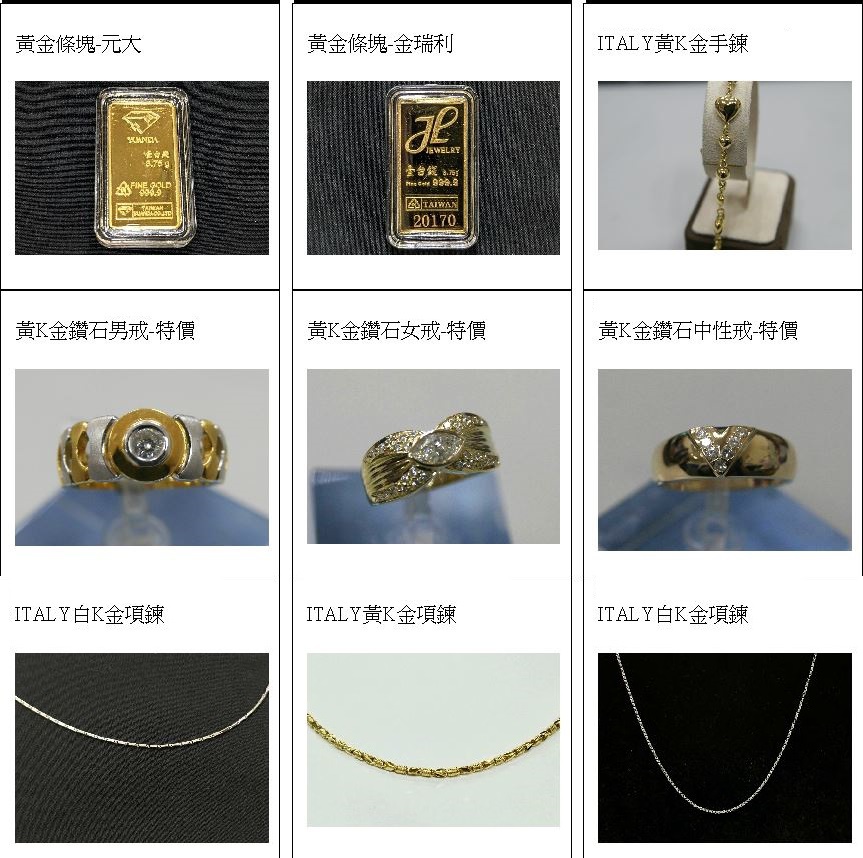 